Муниципальное бюджетное дошкольное образовательное учреждение «Гимназия 2»Конспект интегрированного занятия по развитию речи(Образовательная область: речевое развитие)Тема: «Обитатели леса»                      Автор: воспитатель Лямкина Л.В.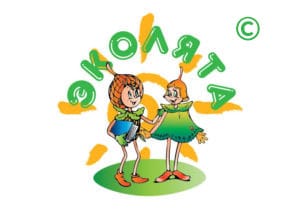 Конспект интегрированного занятия по развитию речитема: «Обитатели леса»Цель: расширение и обогащение активного словаря на основе знаний ребёнка о диких животных.Задачи:Дидактические: способствовать умению отгадывать описательные загадки, отвечать на вопросы; закрепить умение соотносить названия животных и их детёнышей.Развивающие: способствовать развитию диалогической речи, артикуляционного аппарата, двигательной активности.Воспитательные: воспитывать желание помочь животным, умение слушать, слышать и понимать заданный вопрос, понятно отвечать на него, воспитывать аккуратность в работе при раскрашивании.Оборудование: мольберт, магнитная доска с магнитами, мяч среднего диаметра, маркер.Демонстрационные материалы: игрушка – зайчик, картинки диких животных и ёлочки, картинки для игры «кто что ест»Раздаточные материалы: карточки с силуэтами животных, кисточки для рисования, гуашь, баночки для воды, влажные салфетки.Интеграция образовательных областей: социально- коммуникативное развитие, познавательное развитие, физическое развитие, художественно – эстетическое.Практическая задача для детей: расширить и обогатить активный словарь детей на основе знаний о диких животных: (отвечают на вопросы, отгадывают описательные загадки, умеют соотносить названия животных и их детёнышей).Ход занятия:Этап занятияДеятельность педагогаДеятельность детейОрг. момент- «Мы пришли в детский сад (шагают)    Аня рада, Матвей рад.   И, конечно, все ребята   Нашей встречи очень рады. (хлопают в ладоши)Воспитатель предлагает детям встать в круг, взяться за руки и произнести слова.Слова сопровождаются действиями.Мотивационно-ориентировочный-А теперь давайте пройдем на стульчики. Я вам сейчас хочу загадать загадки. Читаю детям загадки.- Всех зверей она хитрей,Шубка рыжая на ней.Пышный хвост- её краса,Что за зверь лесной…          - Зимой белый,Летом серый…- Кто зимой холодной,Ходит злой, голодный…- Кто по ёлкам ловко скачет,Кто в дупле орехи прячет,Сушит на зиму грибы?- В иголках весь,Не видно ножек,Вы догадались, это…- Он всю зиму в шубе спал,Лапу бурую сосал.А проснулся, стал реветьЭтот зверь - большой…-О ком я вам загадала загадки?-Это животные дикие или домашние?Почему мы их так называем?-Хотите отправиться в лес? А пойдём мы с вами пешком, кругом много снега, чтобы в нем не утонуть, я пойду первая, а вы за мной, точно по моим следам.Присаживаются на стулья полукругом.Читаю детям загадки. ЛисаЗаяцВолкБелкаЁжикМедведьО животныхДикие  Потому что они живут в лесуИдут за воспитателем по дорожке след в след.Основной(поисково-  практический)-Ну вот мы и пришли.(замечают грустного зайчика - игрушку)Ребята, кто это?Зайчик, почему ты грустишь? (Воспитатель говорит за зайчика) «Верните животных в лес»-Я потерял своих друзей и прошу вас мне помочь найти животных, которые живут в моем лесу.-Ребята мы можем помочь зайчику-Как мы можем помочь?Игра «Мамы и их детки»-А сейчас вместе с зайчиком поиграем в интересную игру. Я буду называть животное, а вы их деток(Кидает мячик детям и называет животное)У мамы зайчихи есть маленькие…У мамы лисы…У мамы медведицы…-Зайчику так понравилось какие вы дружные ребята и помогли ему, что он захотел поиграть с вами в свою любимую игруФизминутка: «На полянке зайки танцевали…»Игра «Найди мою тень»-Давайте подойдём к столам и поможем животным найти свою тень для этого возьмём фломастер и проведём линию от животного к его тени.Молодцы, ребята, зайчик так рад что вы ему помогли и хочет подарить вам фотографии своих друзей, но расстроен, что они не цветные (воспитатель показывает контуры животных)- Не переживай, зайка, ребята рады твоему подарку они дома их обязательно раскрасят -Вам понравилось помогать зайчику?Ребята, нам пора возвращаться. -Давайте снова пойдём по дорожке из следов в детский сад. Это зайчикДети из игрушек зверей находят диких животных и ставят около деревьев на макет «Лес» Выходят на ковёр, встают в круг ЗайчатаЛисятаМедвежатаОтветы детей Дети возвращаютсяРефлексивно-оценочныйВот мы и в саду.-Понравилось вам наше путешествие?-Где мы были сегодня?-Что мы делали в лесу?-Правильно!-Мы животным помогали И конечно же устали, Но пришли мы все назад В наш любимый детский сад.-Вы все молодцы! А теперь попрощаемся с нашими гостями и скажем им, до свидания! ПонравилосьВ лесуПомогли зайчику найти друзей, отгадывали загадки, играли с зайчиком.